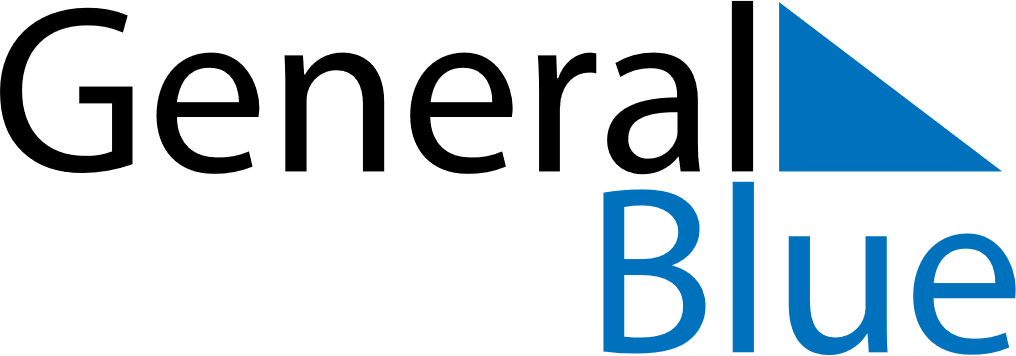 October 2020October 2020October 2020ArmeniaArmeniaSUNMONTUEWEDTHUFRISAT12345678910Translator’s Day111213141516171819202122232425262728293031